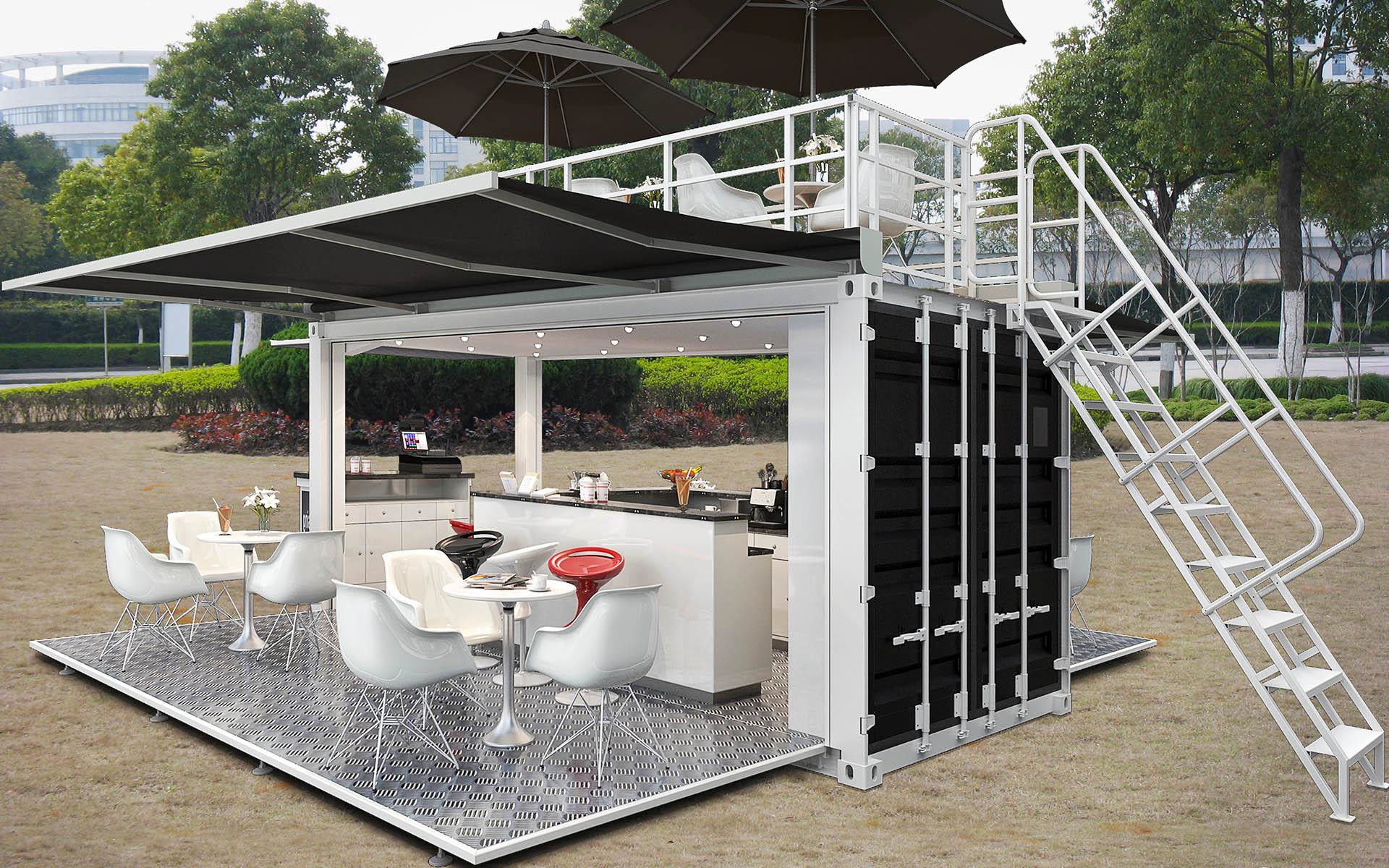 Quotation List (Jan-Feb 2018)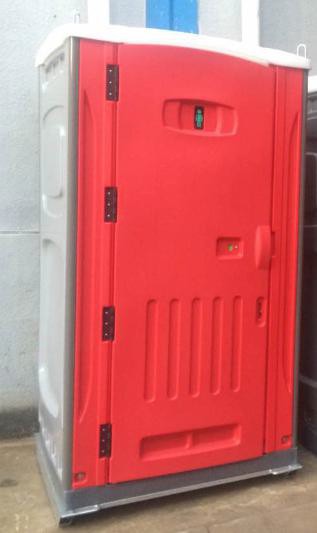 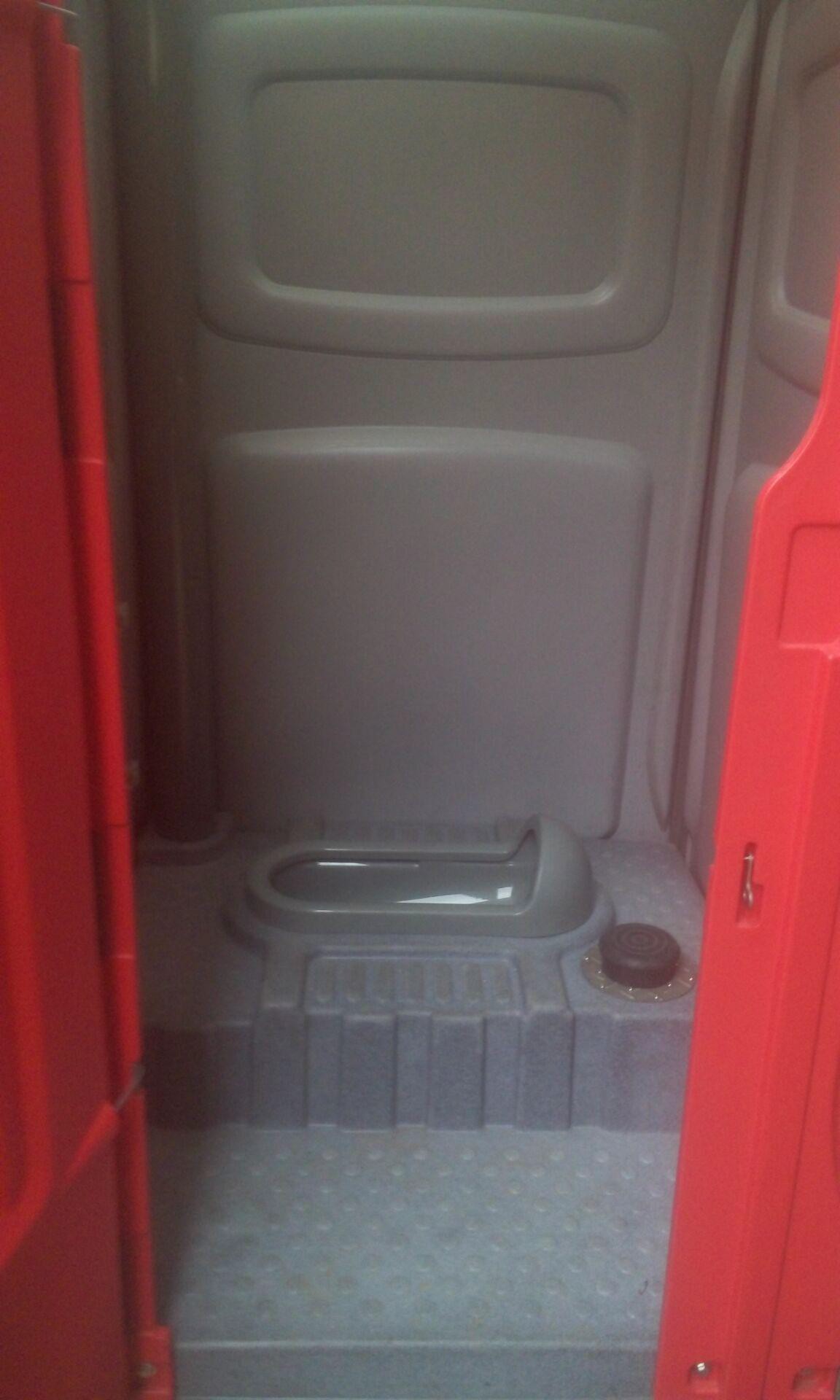 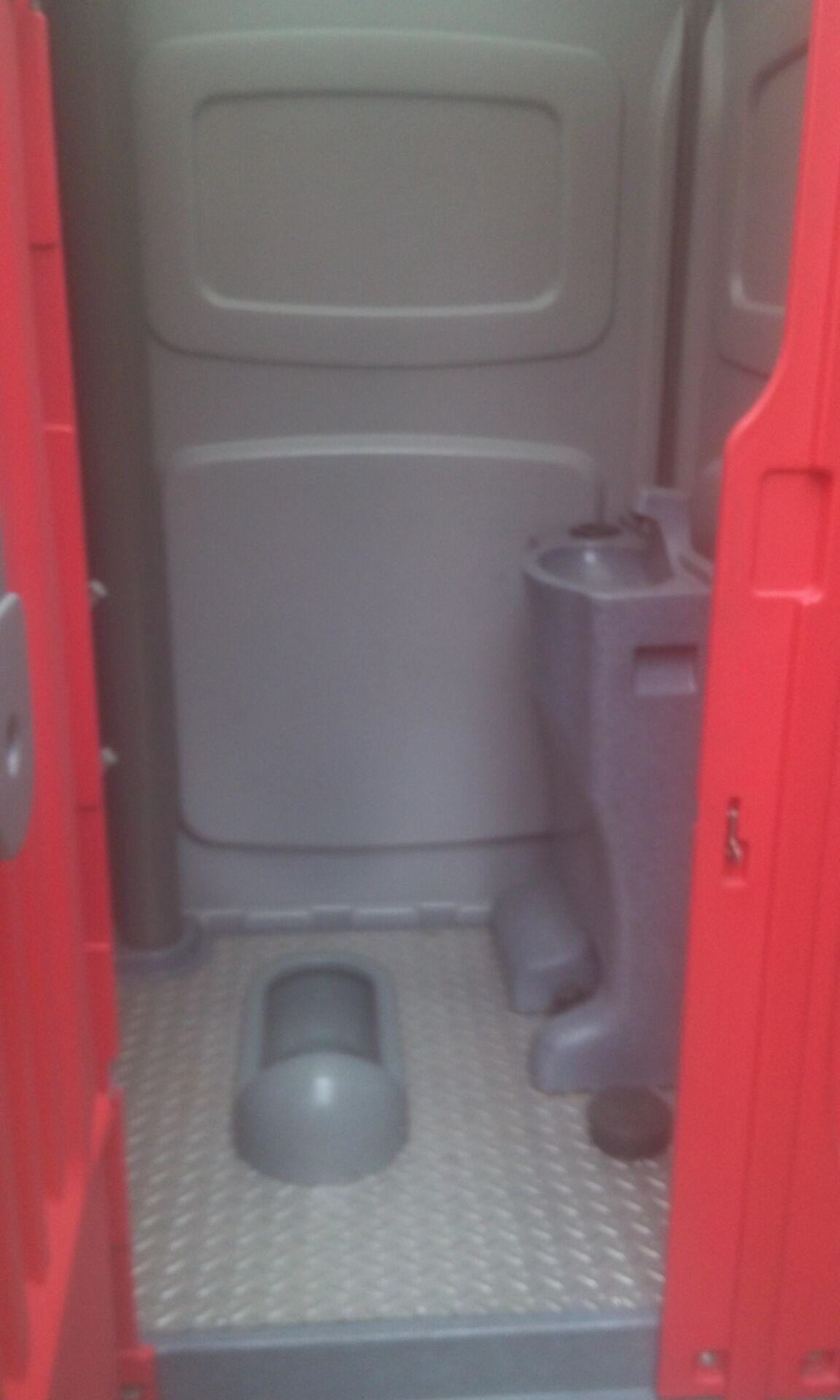 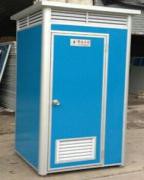 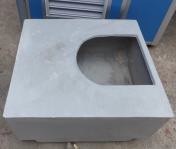 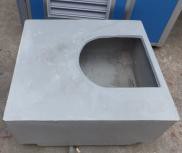 Quotation List (Jan-Feb 2018)Quotation List (Jan-Feb 2018)Quotation List (Jan-Feb 2018)Quotation List (Jan-Feb 2018)Quotation List (Jan-Feb 2018)Quotation List (Jan-Feb 2018)Quotation List (Jan-Feb 2018)SectorNo.ItemSize（mm）SpecificationPictureMOQ (Set/40HQ)FOB NanshaStandard1Standard Flat Pack5800*2438*2800Flame: Galvanized steel frame+steel bending Wall: 50mm EPS Wall panelRoof: 100mm Rockwool Floor: 16mm MGO BoardConfiguration: 2 PVC window with Security net (130*1200mm), 1 steel door (800mm*2000mm), drainage for roofMax:3~5Layers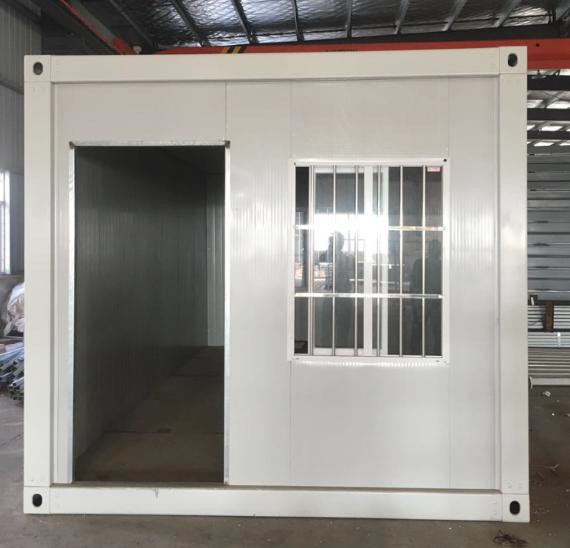 8$2,953.25Standard2Luxury Flat Pack5800*2438*2800Flame: Galvanized steel frame+steel bending Wall: 50mm EPS Wooden Wall panelRoof: 100mm RockwoolFloor: 16mm MGO BoardConfiguration: 2 PVC window with Security net (130*1200mm), 1 steel door (800mm*2000mm), drainage for  roofMax:3~5Layers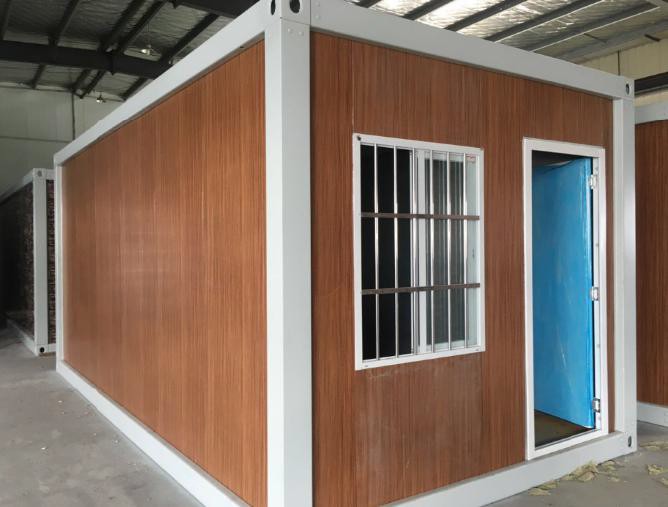 8$3,556.00Standard3Standard Detachable5950*2400*2870Flame: Normal steel frame Max take apart for 20 timesConfiguration: 2 windows and 1 doorFit for the contry which labor cost is lowThe size is customized ,but the max length is 11m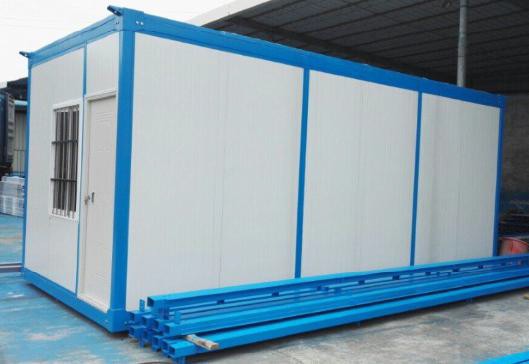 12$1,990.00Standard4Luxury Detachable5800*2438*2800Flame: galvanized steel frame Max take apart for 20 timesConfiguration: 2 windows and 1 doorFit for the contry which labor cost is lowThe size is customized ,but the max length is 11m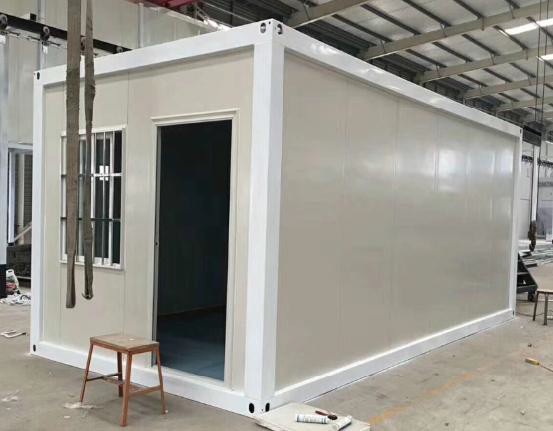 15$2,520.00Standard5Expandable5850*6300*2500Flame:Normal steel frameConfiguration :Four windows and one door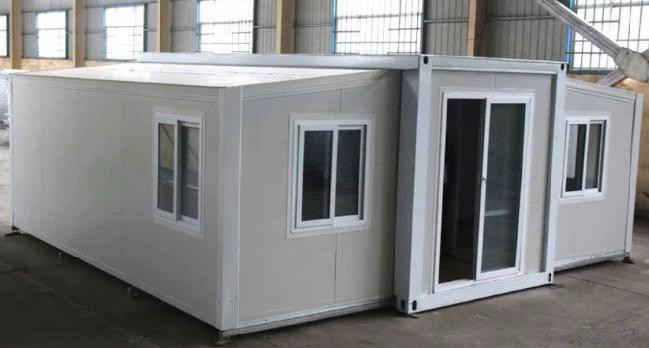 2$11,025.00Standard6Standard Folding5800*2500*2650Flame: galvanized steel frame Configuration: 2 windows and 1 door Roof: EPS panel roofMax: 1 LayersThe folded position is hinge 折叠的部位用的是合页 ， 活动墙板与顶部之间使用 lock连接,安装好后需要涂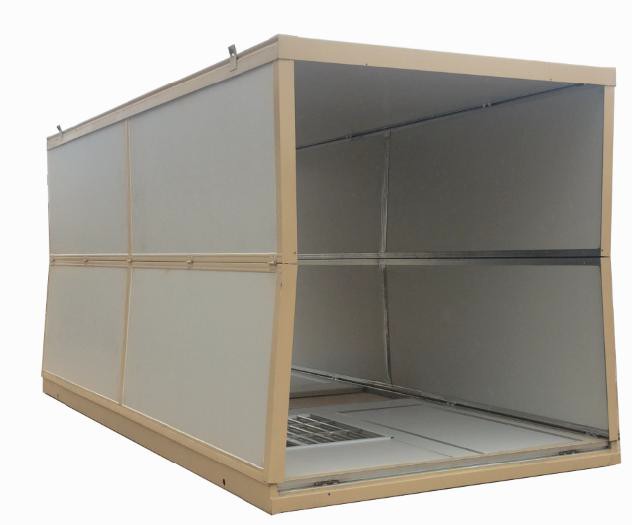 12$2,169.00Standard7Luxury Folding5800*2440*2620Flame: Galvanized steel frame+steel bending Configuration: 2 windows and 1 doorRoof: EPS panel roof Max: 2 LayersThe folded position is hinge 折叠的部位用的是合页 ，活动墙板与顶部之间使用 lock连接,安装好后需要涂 上防水胶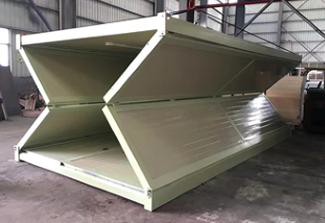 8$2,356.00Coffee Shop8Modify Coffee Shop6058*2438*2591Wall:30mmPU+FCB+Pattern Aluminium Board Floor:FCB+Pattern Aluminium BoardSOC$38,850.00Special Items sold in bulk Special Items sold in bulk Special Items sold in bulk Special Items sold in bulk Special Items sold in bulk Special Items sold in bulk Special Items sold in bulk Special Items sold in bulk SectorNo.ItemSize（mm）SpecifacationPictureQTYAMT PriceSpecial Order9100 Sets Foldable Container Project2440*5800*262050mm EPS wall and roof panel, Steel door 1 set, PVC window 2 sets, GB standard electrical device, fireproof MGO board, waterproof material.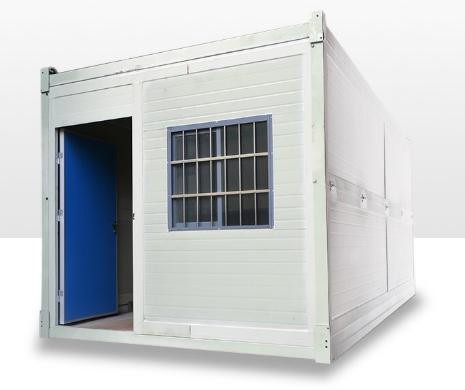 100US$185,000.00Special Order10100 Sets Detachable Container Project2438*5800*280050mm  EPS wall and roof panel, Steel door 1 set, PVC window 2 sets, fireproof MGO board, waterproof material.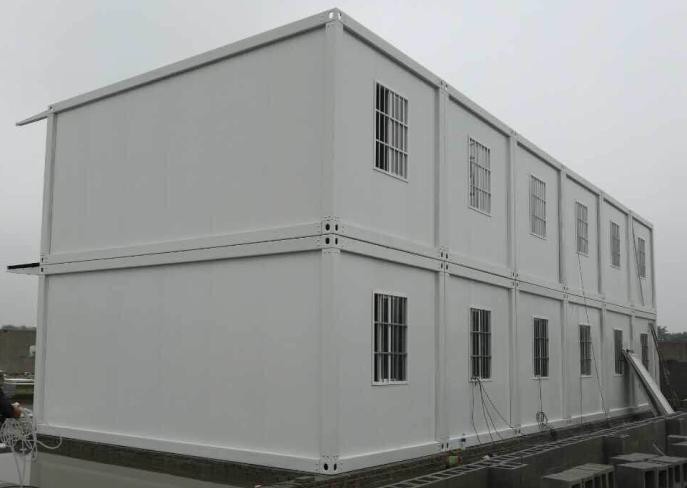 100US$165,000.00Special Order11100 Sets Flat Pack Container Project2438*5800*280050mm  EPS wall and roof panel, Steel door 1 set, PVC window 2 sets, fireproof MGO board, waterproof material, PVC skirting and edge.100US$195,000.00Special Order12Economic Prefab House( Labor camp,construction site dormitory)3K*11K*3P (123.5SQM)50mm EPS roof and wall,EPS door, PVC window, Rain cover,Walkway,Partition wall,Optional: Electrical device, water system, toilet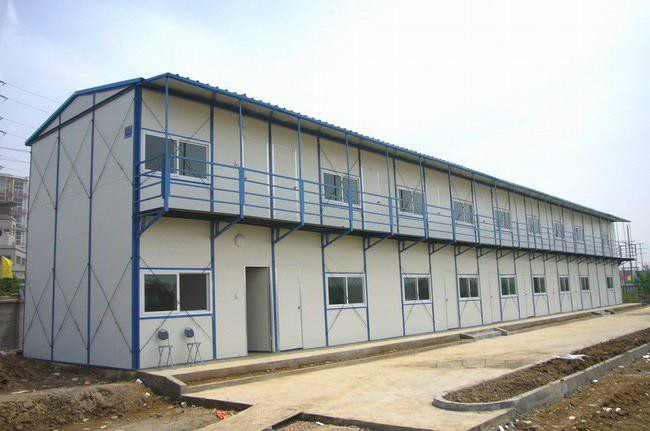 123.5$4,993.00Special Order12Economic Prefab House( Labor camp,construction site dormitory)3K*16K*6P (266.09SQM)50mm EPS roof and wall,EPS door, PVC window, Rain cover,Walkway,Partition wall,Optional: Electrical device, water system, toilet266.09$11,111.42Special Order13Standard Prefab House(Site office,housing)3T*11T*3H (182.37SQM)50mm EPS roof and wall,EPS door, PVC window, Rain cover,Walkway,Partition wall,Optional: Electrical device, water system, toilet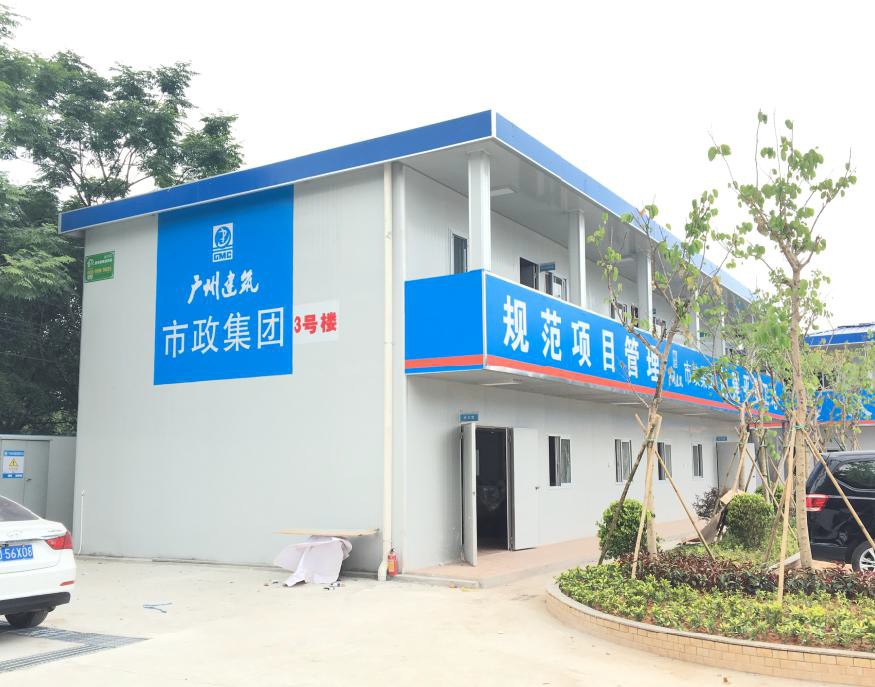 182.37$11,030.35Special Order13Standard Prefab House(Site office,housing)3T*16T*6H (545.88SQM)50mm EPS roof and wall,EPS door, PVC window, Rain cover,Walkway,Partition wall,Optional: Electrical device, water system, toilet545.88$28,294.00Special Order14Standard Villa70Layout and interior exterior decoration is custom design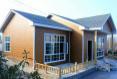 70SQMUS$14,950.00Special Order14Luxury Galvanized  Villa70Layout and interior exterior decoration is custom design70SQMUS$27,450.00Special Order15Standard Villa100Layout and interior exterior decoration is custom design100SQMUS$19,200.00Special Order15Luxury Galvanized  Villa100Layout and interior exterior decoration is custom design100SQMUS$49,800.00Special Order16Standard Villa150Layout and interior exterior decoration is custom design150SQMUS$26,750.00Special Order16Luxury Galvanized  Villa150Layout and interior exterior decoration is custom design150SQMUS$49,885.00Special Order17Standard Villa300Layout and interior exterior decoration is custom design300SQMUS$47,000.00Special Order17Luxury Galvanized  Villa300Layout and interior exterior decoration is custom design300SQMUS$77,450.00No.ItemSize（mm）SpecificationPictureQty (Set/40HQ)FOB Nansha1HDPE Portable Toilet  PT1001200*1130*2350Configuration: HDPE Sitting Flushing Toilet,Hand Wash Basin, Mirror,Tissue Holder,Hook,Metal Base for Forklift Water Tank:130L	Waste Tank:320LG.W.:111Kg  N.W.:110KGPacking:Plastic film wrapping 塑料薄膜包装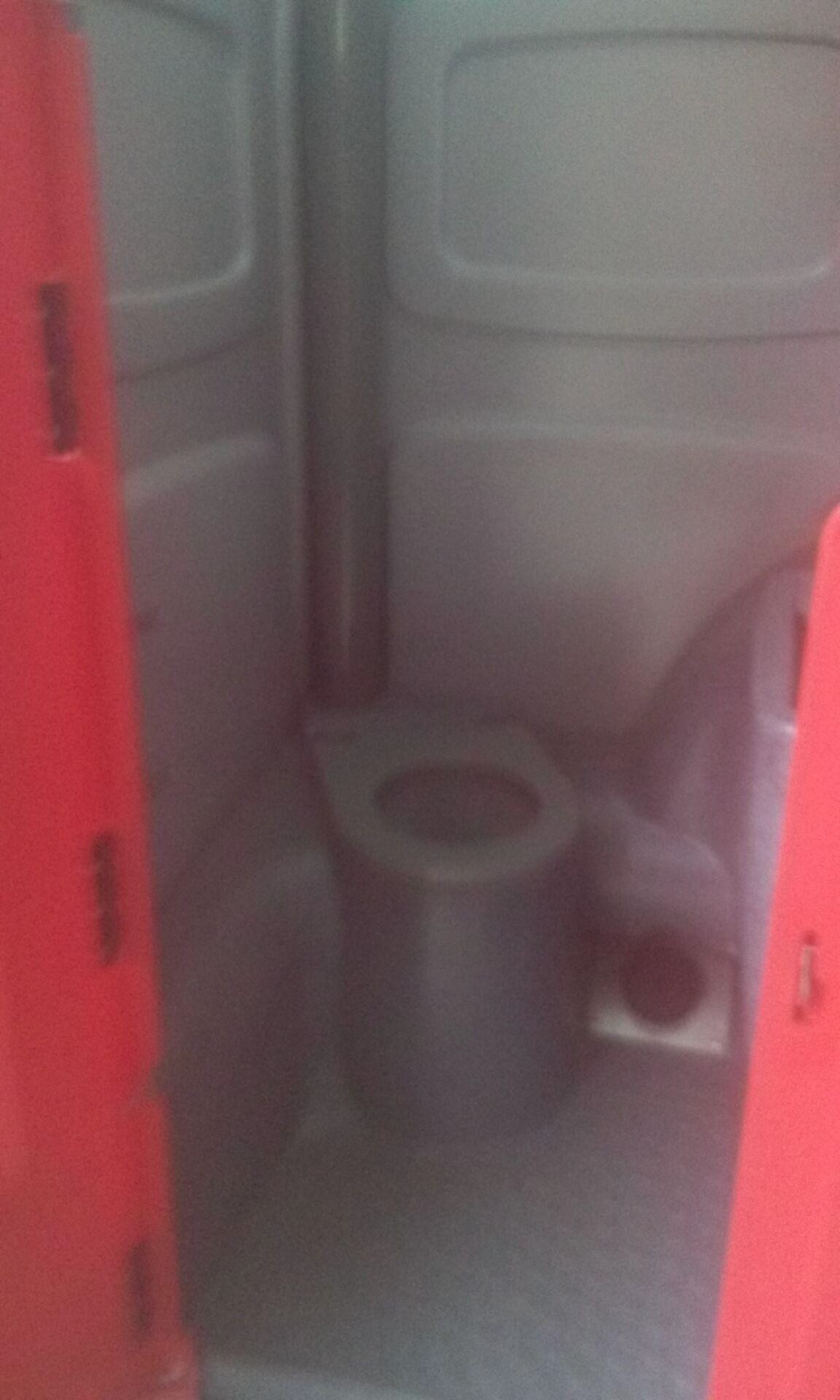 40$1,041.002HDPE Portable Toilet  PT2001160*1120*2300Configuration :HDPE Squal Flushing Toilet,Hand Wash Basin, Mirror,Tissue Holder,Hook,Metal Base for Forklift Water Tank:80L	Waste Tank:280LG.W.:111Kg N.W.:110KGPacking:Plastic film wrapping 塑料薄膜包装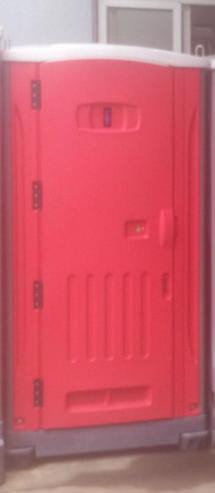 40$941.003HDPE Portable Toilet  PT3501100*1350*2450Configuration :HDPE Squal Flushing Toilet,Hand Wash Basin, Mirror,Tissue Holder,Hook,Metal Base for Forklift Water Tank:100L	Waste Tank:320LG.W.:111Kg	N.W.:110KGPacking:Plastic film wrapping 塑料薄膜包装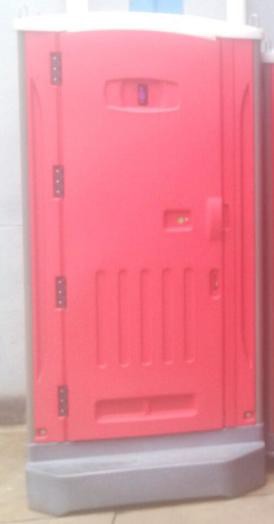 40$1,041.004MBS- PT0011100*1100*2300EPS sittingtoilet, and hand washing sink(With waste tank)60$393.005MBS- PT0021100*1100*2300EPS sittingtoilet, and hand washing sink(Without waste tank)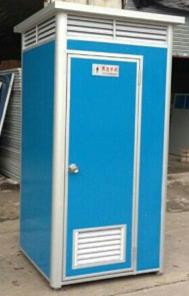 60$394.006MBS- PT0031100*1100*2300EPS squattoilet, and hand washing sink(With waste tank)65$390.007MBS- PT0041100*1100*2300EPS squattoilet, and hand washing sink(Without waste tank)65$393.008MBS-PT6001150*1150*2300坐便器(Seated toilet pan)； 洗手盆(washing facilities)； 水龙头(water tap)； 门锁（lock）； 镜子（mirror）； 储污箱（waste tank）240L; 储水箱(water tank)200L； 排气管(ven pipe)； 性别指示牌 (gender indicator) ； 使用指示 (in-use sign)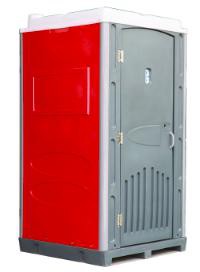 60$799.009MBS-PT7001150*1150*2300蹲便器(Squat toilet pan)； 洗手盆(washing facilities)； 水龙头(water tap)； 门锁（lock）； 镜子（mirror）； 储污箱（waste tank）290L; 储水箱(water tank)200L； 排气管(ven pipe)； 性别指示牌 (gender indicator) ； 使用指示 (in-use sign)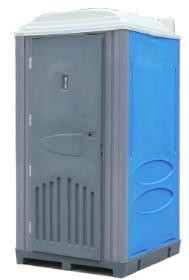 60$799.0010MBS-PT8001150*1150*2300瓷坐便器 (Ceramic seated toilet pan)； 洗手盆(washing facilities)； 水龙头(water tap)；门锁（lock）； 镜子（mirror）； 排气管(ven pipe)；性别指示牌 (gender indicator) ；使用指示 (in-use sign)。注：该产品需要直接连接自来水系统和排污系统 。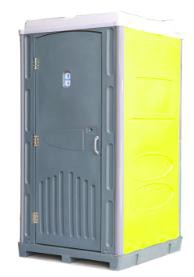 55$830.0011MBS-PT9001150*1150*2300蹲便器(Squat toilet pan)； 门锁(lock)；排气管(ven pipe)；使用指示 (in-use sign). 储污箱(waste tank); 储水箱(water tank).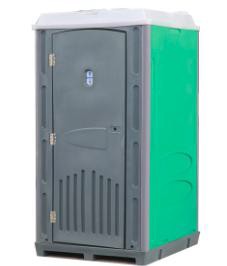 60$699.0012K11200*1200*23001.Columns: ɸ160 1/4 aluminum profiles; 2.Roof/Wall:color steel EPS sandwich panel 3.Window:Plastic Steel with 4mm Glass; 4.Base Frame: Plywood with Aluminum Floor;with working PlatformElectric: 20w Light, Switch, socket, with rotary overhead warning light;	7.with Lock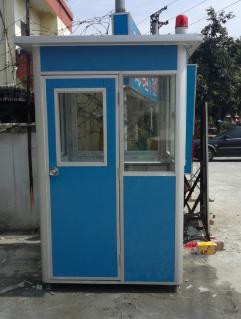 65$393.0013K21200*1500*23001.Columns:ɸ160 1/4 aluminum profiles; 2.Roof/Wall:color steel EPS sandwich panel 3.Window:Plastic Steel with 4mm Glass; 4.Base Frame: Plywood with Aluminum Floor;with working PlatformElectric: 20w Light, Switch, socket, with rotary  overhead warning light;  7.with Lock65$423.0014K31200*1500*23001.Columns:ɸ160 1/4 aluminum profiles; 2.Roof/Wall:color steel EPS sandwich panel 3.Window:Plastic Steel with 4mm Glass; 4.Base Frame: Plywood with Aluminum Floor;with working PlatformElectric: 20w Light, Switch, socket, with rotary  overhead warning light;   7.with Lock60$674.0015K42200*1500*23001.Columns:ɸ160 1/4 aluminum profiles; 2.Roof/Wall:color steel EPS sandwich panel 3.Window:Plastic Steel with 4mm Glass; 4.Base Frame: Plywood with Aluminum Floor;with working PlatformElectric: 20w Light, Switch, socket, with rotary  overhead warning light;  7.with Lock50$827.0016K51500*2000*2300201-Stainless steel With workbench Size:costomziedFire-proofing,sound insulation life time:15 yearsresist 12 grades typhoons and 9 earthquake requirement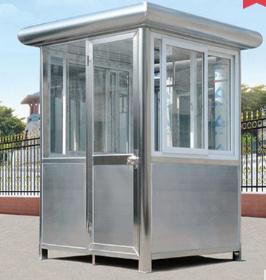 45$1,418.0017K61500*2000*2300304-Stainless steel With workbench Size:costomziedFire-proofing,sound insulationlife time:15 yearsresist 12 grades typhoons and 9 earthquake requirement45$1,709.0018K72000*2000*2800stoving varnish kiosk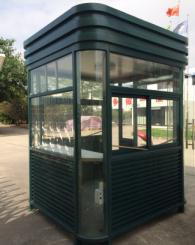 40$2,971.0019K82000*2000*2500stoving varnish kiosk40$2,596.0020K912sqmGalvanized steel kiosk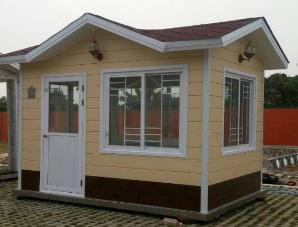 1$8,985.0021K1015sqmGalvanized steel kiosk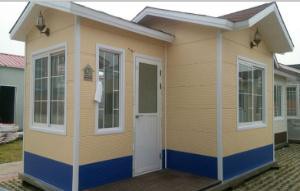 1$11,500.00